Homilie – Paaswake – jaar A                                                                                   15.04.2017Genesis 1, 1-31 / Exodus 14, 15 – 15, 1 / Ezechiël 36, 24-28 / Romeinen 6, 3-11 / Matteüs 28, 1-10 Het geloof van de christenen, tot welke kerk ze ook behoren, is ten diepste een paasgeloof. Zoveel is wel zeker: zonder Pasen geen geloof en geen Kerk! Kerstmis zou je nog kunnen missen om toch christen te kunnen zijn. In de eerste eeuwen van de Kerk werd Kerstmis zelfs niet gevierd, dat is pas veel later gekomen… Maar het vieren van de opstanding van Jezus heeft altijd centraal gestaan in het christelijk geloof. Met de ervaring van Pasen is het allemaal begonnen. Dat is vanouds de geloofsbelijdenis van de Kerk. Jezus, opgestaan uit de doden, is de Levende. Hij is de Heer! Wij belijden die opstanding van Christus als de kern van ons geloof. Maar wat belijden we dan eigenlijk? Dat Jezus ooit, lang geleden, de dood heeft overwonnen? Dat op paasmorgen het graf ineens leeg bleek te zijn of dat het evangelie een verhaal is dat eindigt met: eind goed, al goed? Of belijden we eigenlijk toch iets anders? Het paasgeloof van de christelijke Kerk is een geloof dat betekenis moet hebben voor mensen die in het hier en nu leven. Het moet voor mensen van nu een werkelijkheid zijn in het bestaan van alledag. Pasen heeft betrekking op ons hier en heden, of… het heeft zo goed als nergens betrekking op. Het verhaal van de opstanding van Jezus zegt iets over ons eigen leven, of… het zegt ons eigenlijk niets. Als een spiegel voor ons bestaan, zo simpel is het eigenlijk en meer dan dat: het geldt eigenlijk voor heel de Bijbel. Als je die niet kunt zien als een boek dat gaat over het hier en nu… war zou je daar dan almaar in blijven lezen…? In de evangeliën treffen we geen ooggetuigenverslagen van Jezus’ opstanding aan. Wel zijn er berichten van mensen die getuigen dat Jezus is opgestaan uit de dood. Dat zijn twee verschillende dingen. Soms zeggen mensen: ‘Vraag me niet hoe het precies zit, ik weet alleen dat het zo is…’ Dat gebeurt wel meer: je weet niet hoe, maar wel dat… Het ene heeft te maken met je hoofd, alles willen begrijpen, snappen, doorgronden. Het andere heeft met het hart vandoen: iets aanvoelen, weten van binnenuit… Twee mensen die zielsveel van elkander houden: kunnen die tot twee, drie of vier cijfers achter de komma uitleggen waarom dat zo is? Neen, dat kunnen ze niet. Teveel leven vanuit je hoofd kan je belemmeren om oog te hebben voor het hart van datgene waar het om gaat. Of met de woorden van de filosoof Blaise Pascal: ‘Het hart heeft zijn redenen die de rede niet kent.’ Heel wat dingen als mens op aarde zijn niet te begrijpen of te doorgronden. Waarom gaan de dingen zoals ze gaan? Waarom overkomt mij dit, wat is daar de zin van? Hoe moet het nu verder? Soms vraagt het leven om vertrouwen, om overgave aan iets dat het begrip te boven gaat. Soms moet je gewoon gáán, zoals eens Abraham, zonder precies te weten waarheen de weg je zal leiden. In het evangelie hoorden we over Maria uit Magdala. In alle vier de evangeliën speelt deze vrouw een centrale rol bij de ontdekking van het lege graf. In het Johannesevangelie – dat we morgen zullen horen – gaat zij alleen naar het graf toe, in de andere evangeliën is er minstens één iemand anders bij. Hoe het ook zij, het is een vrouw die de Levende als eerste op het spoor komt. Het is altijd een vrouw die als eerste het nieuwe leven voelt in de moederschoot. Aan het eind van het paasevangelie worden Maria van Magdala en de andere Maria door de opgestane Heer aangesteld als apostel. De beide vrouwen worden gezonden om een boodschap over te brengen aan de ‘broeders van de Heer’. Sinds de vroegste kerkgeschiedenis draagt Maria uit Magdala daarom de eretitel: ‘apostel der apostelen’, onlangs nog bevestigd door paus Franciscus. De evangelist vertelt dat de ontdekking van het lege graf gedaan wordt op de eerste dag van de week, ’s ochtends in alle vroegte. Hier wordt het scheppingsverhaal, het verhaal van het begin, opgeroepen zoals bij de eerste woorden van het Johannesevangelie: ‘In het begin was het Woord bij God…’, wat rijmt op de eerste woorden van het eerste Bijbelboek: ‘In het begin schiep God de hemel en de aarde.’ Hier is dus een nieuw begin van leven aan de orde. En God is de Schepper van dit nieuw begin. De opstanding van Christus vormt het definitieve jawoord van God op het leven en de verkondiging van Christus. Ja, God kon het er niet bij laten zitten. Dat lege graf wijst op deze geloofsovertuiging: God heeft zich vereenzelvigd met Christus. De opstanding is het ja en amen van God op de weg die Jezus ten einde toe gegaan is. Ja, je kunt wel stellen dat het opstandingsverhaal rijmt op het scheppingsverhaal. Maria uit Magdala en de andere Maria gingen in alle vroegte naar het graf. Het moest nog licht worden, de nieuwe dag stond op het punt van aanbreken. In het licht van God ziet de wereld er anders uit dan wij denken. ‘Er moet licht komen’, en er wás licht. Daarom heeft het licht van de paaskaars zo’n prominente plaats in deze viering. God zij dan ook geprezen en gedankt om het licht van het geloof dat Hij ons schenkt. God zij geprezen dat wij kunnen zien met nieuwe ogen, mogen vertrouwen met nieuw perspectief. Wij moeten niet leven in angst en vrees, maar met geloof en vertrouwen. ‘De Heer is waarlijk opgestaan! Hij is voorgoed voor ons verrezen!’ Een gezegend Pasen als we ons daaraan kunnen overgeven!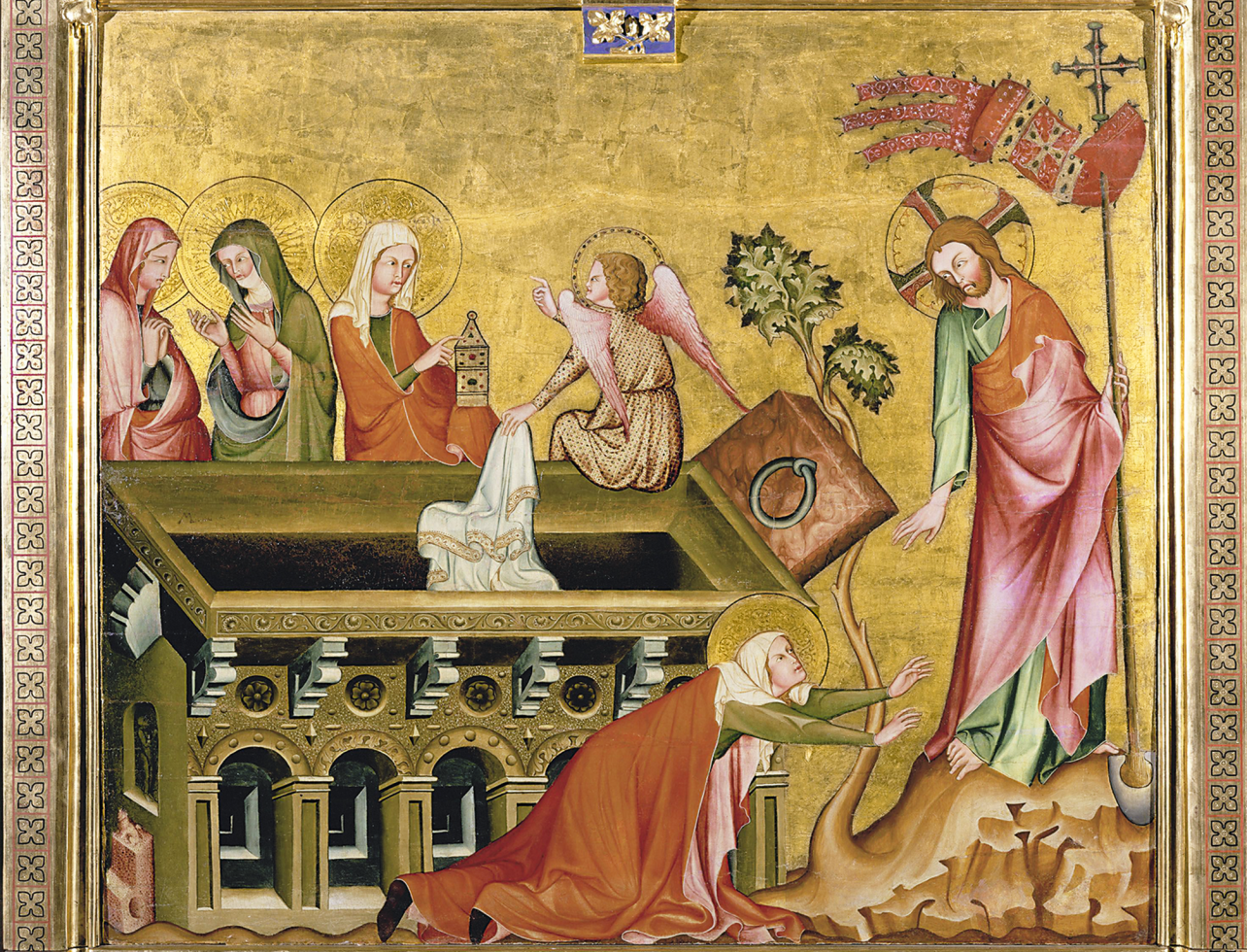 ‘De drie Maria’s en Noli me tangere’, Onbekende Oostenrijkse schilder, 14de eeuw, Stift KlosterneuburgJan Verheyen – Lier. Paaswake A – 15.4.2017(Inspiratie: Liturgiekatern, Jg. 4 nr. 4, april/mei 2017, In uw midden. Liturgische uitgaven)